Lwid 2/2020-21 †gvmy‡g GK bR‡i Dc‡Rjv K…wl Awdm evûej Gi Kvh©µg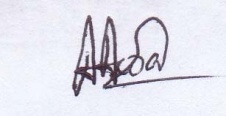 Dc‡Rjv K…wl Awdmvi                                                                              evûej, nweMÄ‡ivcv Avgb ¯Íi wfwËK cÖwZ‡e`b   Dc‡Rjvt evûej                                                                                    †Rjvt nweMÄ                                                              ZvwiLt 25/10/2020 wLªtDc‡Rjv K…wl Awdmvi                                                                                                                                                                                                        evûej, nweMÄ2020/21 ‡gŠmy‡gi iwe wewfbœ dmj Avev‡`i RvZ wfwËK jÿ¨gvÎvDc‡Rjvt evûej                                                                                       †Rjvt nweMÄ iwe/2020-21 †gŠmy‡g ‡ev‡iv dm‡ji nvBweªW RvZ wfwËK jÿ¨gvÎv    (nvIo f~³)cÖwZ‡e`bDc‡Rjv t evûej                 †Rjv t nweMÄ                              ZvwiL t 10/10/2020Bsiwe/2020-21 †gŠmy‡g ‡ev‡iv dm‡ji Ddkx RvZ wfwËK jÿ¨gvÎv  (nvIo f~³)cÖwZ‡e`biwe/2020-21 †gŠmy‡g ‡ev‡iv dm‡ji ¯’vbxq RvZ wfwËK jÿ¨gvÎv  (nvIo f~³)cÖwZ‡e`biwe/2020-21 †gŠmy‡g ‡ev‡iv dm‡ji nvBweªW RvZ wfwËK jÿ¨gvÎv  (nvIo ewn©tf~Z)cÖwZ‡e`bDc‡Rjv t evûej                                                            †Rjv t nweMÄ|      iwe/2020-21 †gŠmy‡g ‡ev‡iv dm‡ji RvZ wfwËK jÿ¨gvÎv  (nvIo ewn©tf~Z)cÖwZ‡e`b    iwe/2020-21 †gŠmy‡g ‡ev‡iv dm‡ji RvZ wfwËK AMÖMwZi jÿ¨gvÎv  (nvIof~³ I nvIo ewn©tf~Z)cÖwZ‡e`bDc‡Rjv t evûej                                                                                                         †Rjv t nweMÄ|Dc‡Rjv K…wl Awdmvievûej, nweMÄiwe/2020-21Bs †gŠmy‡g eøK Iqvix wewfbœ kvKmewR Avev‡`i jÿ¨ gvÎvDc‡Rjv K…wl Awdmvi                                                                               evûej, nweMÄQKcÎ-1 t Avgb Avev‡`i RvZ wfwËK cÖwZ‡e`b|QKcÎ-1 t Avgb Avev‡`i RvZ wfwËK cÖwZ‡e`b|QKcÎ-1 t Avgb Avev‡`i RvZ wfwËK cÖwZ‡e`b|QKcÎ-1 t Avgb Avev‡`i RvZ wfwËK cÖwZ‡e`b|QKcÎ-1 t Avgb Avev‡`i RvZ wfwËK cÖwZ‡e`b|QKcÎ-1 t Avgb Avev‡`i RvZ wfwËK cÖwZ‡e`b|QKcÎ-1 t Avgb Avev‡`i RvZ wfwËK cÖwZ‡e`b|QKcÎ-1 t Avgb Avev‡`i RvZ wfwËK cÖwZ‡e`b|QKcÎ-1 t Avgb Avev‡`i RvZ wfwËK cÖwZ‡e`b|QKcÎ-1 t Avgb Avev‡`i RvZ wfwËK cÖwZ‡e`b|QKcÎ-1 t Avgb Avev‡`i RvZ wfwËK cÖwZ‡e`b|QKcÎ-1 t Avgb Avev‡`i RvZ wfwËK cÖwZ‡e`b|µtbsdm‡ji bvgRv‡Zi bvgDc‡Rjvi bvgDc‡Rjvi bvgDc‡Rjvi bvgDc‡Rjvi bvgDc‡Rjvi bvgDc‡Rjvi bvgDc‡Rjvi bvgDc‡Rjvi bvg‡gvUµtbsdm‡ji bvgRv‡Zi bvgm`igvaecyiPzbviæNvUevûejbexMÄjvLvBevwbqvPsAvRwgixMÄ‡gvU1Avgb(nvBweªW)weªnvBweªW 401012Avgb(nvBweªW)weªnvBweªW 60202           ‡gvU                  --           ‡gvU                  --           ‡gvU                  --03031Avgb(Ddkx)weAvi 112002002Avgb(Ddkx)weªavb 328308303Avgb(Ddkx)weªavb 3910104Avgb(Ddkx)weªavb 4490905Avgb(Ddkx)weªavb 46545545Avgb(Ddkx)weªavb 523535Avgb(Ddkx)weAvi 2211171117Avgb(Ddkx)weªavb4956675667Avgb(Ddkx)weªavb 5150506Avgb(Ddkx)webv 72052057Avgb(Ddkx)ibwRZ2602608Avgb(Ddkx)¯^b©gykix155155           ‡gvU              --           ‡gvU              --           ‡gvU              --917091701Avgb(¯’vbxq)weiY1651652Avgb(¯’vbxq)ce©Z wRiv2052054Avgb(¯’vbxq)KvwjwRiv160160‡gvU‡gvU‡gvU530530me©‡gvUme©‡gvUme©‡gvU97009700QKcÎ-2 t ‡evbv Avgb Avev‡`i RvZ wfwËK cÖwZ‡e`b|QKcÎ-2 t ‡evbv Avgb Avev‡`i RvZ wfwËK cÖwZ‡e`b|QKcÎ-2 t ‡evbv Avgb Avev‡`i RvZ wfwËK cÖwZ‡e`b|QKcÎ-2 t ‡evbv Avgb Avev‡`i RvZ wfwËK cÖwZ‡e`b|QKcÎ-2 t ‡evbv Avgb Avev‡`i RvZ wfwËK cÖwZ‡e`b|QKcÎ-2 t ‡evbv Avgb Avev‡`i RvZ wfwËK cÖwZ‡e`b|QKcÎ-2 t ‡evbv Avgb Avev‡`i RvZ wfwËK cÖwZ‡e`b|QKcÎ-2 t ‡evbv Avgb Avev‡`i RvZ wfwËK cÖwZ‡e`b|QKcÎ-2 t ‡evbv Avgb Avev‡`i RvZ wfwËK cÖwZ‡e`b|QKcÎ-2 t ‡evbv Avgb Avev‡`i RvZ wfwËK cÖwZ‡e`b|QKcÎ-2 t ‡evbv Avgb Avev‡`i RvZ wfwËK cÖwZ‡e`b|QKcÎ-2 t ‡evbv Avgb Avev‡`i RvZ wfwËK cÖwZ‡e`b|µt bsdm‡ji bvgRv‡Zi bvgDc‡Rjvi bvgDc‡Rjvi bvgDc‡Rjvi bvgDc‡Rjvi bvgDc‡Rjvi bvgDc‡Rjvi bvgDc‡Rjvi bvgDc‡Rjvi bvg‡gvUµt bsdm‡ji bvgRv‡Zi bvgm`igvaecyiPzbviæNvUevûejbexMÄjvLvBevwbqvPsAvRwgixMÄ‡gvU‡evbv Avgb¯’vbxq250250‡gvU‡gvU2502501| ‡ivcvAvgb (2020-21) dm‡ji ¯Íi (%)1| ‡ivcvAvgb (2020-21) dm‡ji ¯Íi (%)1| ‡ivcvAvgb (2020-21) dm‡ji ¯Íi (%)1| ‡ivcvAvgb (2020-21) dm‡ji ¯Íi (%)1| ‡ivcvAvgb (2020-21) dm‡ji ¯Íi (%)1| ‡ivcvAvgb (2020-21) dm‡ji ¯Íi (%)1| ‡ivcvAvgb (2020-21) dm‡ji ¯Íi (%)1| ‡ivcvAvgb (2020-21) dm‡ji ¯Íi (%)1| ‡ivcvAvgb (2020-21) dm‡ji ¯Íi (%)1| ‡ivcvAvgb (2020-21) dm‡ji ¯Íi (%)1| ‡ivcvAvgb (2020-21) dm‡ji ¯Íi (%)1| ‡ivcvAvgb (2020-21) dm‡ji ¯Íi (%)1| ‡ivcvAvgb (2020-21) dm‡ji ¯Íi (%)1| ‡ivcvAvgb (2020-21) dm‡ji ¯Íi (%)1| ‡ivcvAvgb (2020-21) dm‡ji ¯Íi (%)1| ‡ivcvAvgb (2020-21) dm‡ji ¯Íi (%)1| ‡ivcvAvgb (2020-21) dm‡ji ¯Íi (%)1| ‡ivcvAvgb (2020-21) dm‡ji ¯Íi (%)wiKfvwiwiKfvwiwUjvwis/KzwkwUjvwis/KzwkKvBP †_voKvBP †_voeywUs/ †_voeywUs/ †_vod¬vIqvwis/dyjAe¯’vd¬vIqvwis/dyjAe¯’vmd&UWvc/`yaAe¯’vmd&UWvc/`yaAe¯’vnvW©Wvc/`vbvAe¯’vnvW©Wvc/`vbvAe¯’vivBwcwbs/  cvKvAe¯’vivBwcwbs/  cvKvAe¯’vnvi‡fw÷s/ KZ©bnvi‡fw÷s/ KZ©b(%)‡n±i(%)‡n±i(%)‡n±i(%)‡n±i(%)‡n±i(%)‡n±i(%)‡n±i(%)‡n±i(%)‡n±i0000000047.93465030.93300020.6220000.5250Lwid 1/2020-21 †evbv Avgb ¯Íi wfwËK cÖwZ‡e`bLwid 1/2020-21 †evbv Avgb ¯Íi wfwËK cÖwZ‡e`bLwid 1/2020-21 †evbv Avgb ¯Íi wfwËK cÖwZ‡e`bLwid 1/2020-21 †evbv Avgb ¯Íi wfwËK cÖwZ‡e`bLwid 1/2020-21 †evbv Avgb ¯Íi wfwËK cÖwZ‡e`b‡evbv Avgb AwR©Z (†nt)KZ©bK…Z Rwg  (†nt)djb/†n (‡g.Ub)Drcv`b (‡g.Ub)kZKiv nvi250µt bs dmj I kvKmewRi bvgRv‡Zi bvgAvev‡`i jÿ¨gvÎv  (†nt)‡gvU Rwg (†nt)1234501AvjyWvqgÛ4031001Avjy¯’vbxq27031001MgcÖw`c050501wcqvRZv‡nicywi010101imyb¯’vbxq DbœZ010101f~Æv‡Kvwnbyi203501f~ÆvmycvmvBb153501awbqv¯’vbxq DbœZ656501gwiPbvMv gwiP054001gwiPevBbv gwiP204001gwiP¯’vbxq154001m~h©gyLxc¨vwmwdK nvBmvb- 33050501mwilvevwi mwilv - 9203001mwilvevwi mwilv - 14103001AvLCk¦iØx - 41021001AvL¯’vbxq081001wgw÷ Avjy¯’vbxq1212                                                                                                                   ‡gvU=                                                                                                                    ‡gvU=                                                                                                                    ‡gvU=                                                                                                                    ‡gvU= 514.00µt bs dmj I kvKmewRi bvgRv‡Zi bvgAvev‡`i jÿ¨gvÎv  (†nt)‡gvU Rwg (†nt)1234502U‡g‡UvivRv11022002U‡g‡Uvwg›Uz7022002U‡g‡UvAwfjvm4022002jvjkvKAvjZv‡cwU15020002jvjkvK ¯’vbxq5020002‡e¸bjvdv13015002‡e¸bnvRvix2015002KijvwUqv101502KijvMR051502eiewUMÖxb155002eiewU‡iW355002KvK‡ivj¯’vbxq050402kmvWvqbv306002kmvbqb Zviv056002kmv¯’vbxq256002dzj Kwcgv‡f©jvm wm Gd - 45208502dzj Kwcgyb jvBU358502dzj Kwc‡UvwKI wKs308502evav Kwci‡qj ÷vi409002evav KwcGUjvm 70309002evav KwcMÖxb‡Mvì309002gyjv‡nvqvBU †Mvì7017002gyjvRvcvbx gyjv6017002gyjvPvqbv5017002cvjs¯’vbxq352802mxg¸Zzg8070002mxg‡MvqvjMv`v15070002mxgwmwe - 50570002mxgAvwk¦bv25070002mxg¯’vbxq215700WvUvjvebx2554WvUv‡iW js1454WvUvkªvebx1554wLivbIMv120160wLiv¯’vbxq40160jvDgvwU©bv10105jvDWvqbv30105jvD‡ÿZjvD35105ivBkvKKwcivBkvK2024ivBkvK¯’vbxq0424KjwgkvKwMgvKjwg0205KjwgkvK¯’vbxq0305cvjsZzi¯’vbxq3030                                                                                                    ‡gvU                                                                                                    ‡gvU                                                                                                    ‡gvU2150                                                              me©‡gvU=(2150 + 514)                                                              me©‡gvU=(2150 + 514)                                                              me©‡gvU=(2150 + 514)2664 †n±iµt bsRv‡Zi bvgAvev‡`i jÿ¨gvÎv  †nt)Avev‡`i jÿ¨gvÎv  †nt)Avev‡`i jÿ¨gvÎv  †nt)Avev‡`i jÿ¨gvÎv  †nt)Avev`K…Z  (†n±i)Avev`K…Z  (†n±i)Avev`K…Z  (†n±i)Avev`K…Z  (†n±i)gšÍe¨µt bsRv‡Zi bvgnvBweªWDdkx¯’vbxq‡gvUnvBweªWDdkx¯’vbxq‡gvUgšÍe¨123456789101101RbK ivR900----90001wniv-21050----105001AMÖbx250----25001eªvK-444450----45001AvdZve400----400 †gvU3050----3050µt bsRv‡Zi bvgAvev‡`i jÿ¨gvÎv  †nt)Avev‡`i jÿ¨gvÎv  †nt)Avev‡`i jÿ¨gvÎv  †nt)Avev‡`i jÿ¨gvÎv  †nt)Avev`K…Z  (†n±i)Avev`K…Z  (†n±i)Avev`K…Z  (†n±i)Avev`K…Z  (†n±i)gšÍe¨µt bsRv‡Zi bvgnvBweªWDdkx¯’vbxq‡gvUnvBweªWDdkx¯’vbxq‡gvUgšÍe¨1234567891011weª-avb 28--400--400weª avb 29--700--700weª avb - 50--10--10weª avb - 58--330--330‡gvU14401440µt bsRv‡Zi bvgAvev‡`i jÿ¨gvÎv  †nt)Avev‡`i jÿ¨gvÎv  †nt)Avev‡`i jÿ¨gvÎv  †nt)Avev‡`i jÿ¨gvÎv  †nt)Avev`K…Z  (†n±i)Avev`K…Z  (†n±i)Avev`K…Z  (†n±i)Avev`K…Z  (†n±i)gšÍe¨µt bsRv‡Zi bvgnvBweªWDdkx¯’vbxq‡gvUnvBweªWDdkx¯’vbxq‡gvUgšÍe¨123456789101101ce©ZwRiv----151501‡gvU----1515                            †ev‡ivnvBweªWDdkx¯’vbxq‡gvUnvBweªWDdkx¯’vbxq‡gvUme©‡gvU =  30651420154500µt bsRv‡Zi bvgAvev‡`i jÿ¨gvÎv  †nt)Avev‡`i jÿ¨gvÎv  †nt)Avev‡`i jÿ¨gvÎv  †nt)Avev‡`i jÿ¨gvÎv  †nt)Avev`K…Z  (†n±i)Avev`K…Z  (†n±i)Avev`K…Z  (†n±i)Avev`K…Z  (†n±i)gšÍe¨µt bsRv‡Zi bvgnvBweªWDdkx¯’vbxq‡gvUnvBweªWDdkx¯’vbxq‡gvUgšÍe¨123456789101101RbK ivR100----10001wniv-2130----13001‡gvU =230----230µt bsRv‡Zi bvgAvev‡`i jÿ¨gvÎv  †nt)Avev‡`i jÿ¨gvÎv  †nt)Avev‡`i jÿ¨gvÎv  †nt)Avev‡`i jÿ¨gvÎv  †nt)Avev`K…Z  (†n±i)Avev`K…Z  (†n±i)Avev`K…Z  (†n±i)Avev`K…Z  (†n±i)gšÍe¨µt bsRv‡Zi bvgnvBweªWDdkx¯’vbxq‡gvUnvBweªWDdkx¯’vbxq‡gvUgšÍe¨1234567891011weª-avb 28--450--450weª avb 29--2500--2500weª avb - 50--200--200weª avb - 58--640--640‡gvU--3790003790nvBweªWDdkx¯’vbxq‡gvUme©‡gvU = me©‡gvU = me©‡gvU = me©‡gvU = me©‡gvU = µt bsdm‡ji bvgAvev‡`i jÿ¨gvÎv  †nt)Avev‡`i jÿ¨gvÎv  †nt)Avev‡`i jÿ¨gvÎv  †nt)Avev‡`i jÿ¨gvÎv  †nt)Avev`K…Z  (†n±i)Avev`K…Z  (†n±i)Avev`K…Z  (†n±i)Avev`K…Z  (†n±i)gšÍe¨µt bsdm‡ji bvgnvBweªWDdkx¯’vbxq‡gvUnvBweªWDdkx¯’vbxq‡gvUgšÍe¨123456789101101‡ev‡ivnvBweªWDdkx¯’vbxq‡gvU01me©‡gvU = me©‡gvU = me©‡gvU = me©‡gvU = me©‡gvU = µ. bseø‡Ki bvg‡Mvj Avjy‡Mvj Avjy‡Mvj AvjymxgU‡g‡UvdzjKwcevavKwcg~jvwgw÷ Avjy‡e¸bWvUvwLivjvjkvKjvDSvomxgwgw÷KzgovivBkvKawbqv cvZvgwiPeiewUKjwgkvKAb¨vb¨µ. bseø‡Ki bvgDdkx¯’vbxq‡gvUmxgU‡g‡UvdzjKwcevavKwcg~jvwgw÷ Avjy‡e¸bWvUvwLivjvjkvKjvDSvomxgwgw÷KzgovivBkvKawbqv cvZvgwiPeiewUKjwgkvKAb¨vb¨1234567891011121314151617181920212223241Ag„Zv--1212117.03.54.03.0--5.01.05.04.02.0--3.00.51.0----0.252Dt ¯œvbNvU--1212127.03.54.05.0--5.01.05.05.02.0--3.00.51.0----0.253‡nv‡mbcyi--1212107.03.54.05.0--7.01.06.09.03.0--4.00.51.01.0--0.254Kj¨vbcyi2.0171725010.04.57.010.0--18.03.012.010.07.0--5.01.01.02.01.00.255gx‡oicvov1.0151617012.04.56.010.01.015.02.012.012.05.0--4.01.01.03.01.00.256WzevH2.015175017.04.57.010.01.017.03.011.012.06.00.503.06.01.02.01.00.257Ajyqv--1212137.03.54.08.0--8.02.010.010.04.0--5.01.01.03.01.00.258RMrcyi--121287.03.54.04.0--5.02.07.06.03.0--2.01.01.0----0.259Kwigcyi2.015171510.04.55.010.0--10.03.06.010.05.0--4.01.01.02.01.00.2510eoBDwo2.017191511.04.55.010.0--10.03.08.012.04.0--4.01.01.02.01.00.2511evwjPvcov1.017181212.05.56.010.01.8.03.06.010.03.0--4.01.01.02.01.002.512Kmev Kwigcyi1.012131510.03.54.07.01.08.03.07.010.03.0--4.01.01.02.01.00.2513ivgcyi1.016171512.05.58.010.01.10.03.08.08.03.0--4.01.01.02.01.00.2514wØgyov1.015161412.04.55.07.01.08.03.07.010.03.00.204.01.01.02.01.00.2515wkecvkv1.012133011.05.56.08.01.08.03.08.010.03.0--5.01.01.02.01.00.2516wgR©vUzjv1.51415.51011.03.54.015.01.06.03.07.010.03.0--4.01.01.02.01.00.2517Avãyjøvncyi1.012131210.03.54.015.01.05.03.06.010.03.0--4.01.01.02.01.00.2518cwðg Rqcyi1.51213.51412.04.54.010.01.08.03.07.010.03.01.04.01.01.02.01.00.2519cwðg fv‡`k¦i1.51213.51211.04.55.010.01.07.02.06.012.04.0--4.01.01.02.01.00.2520Pµvgcyi2.51214.51010.04.54.010.02.07.02.06.010.04.0--4.01.01.02.01.00.2521AvjxqvQiv1.0121325.0----2.02.05.01.07.010.02.0--2.01.0--5.0----‡gvU23284310700220851001801515050160200751.70801.020401505µ. bseø‡Ki bvgMgmwilvf~Ævimyb‡cqvRawbqvkmvcvjsGmGGI‡`i ¯^vÿi12345678910111Ag„Zv1.00.50.250.250.253.001.001.002Dt ¯œvbNvU1.00.50.50.250.253.501.501.503‡nv‡mbcyi1.00.50.50.250.253.001.501.504Kj¨vbcyi1.00.50.50.250.253.501.501.505gx‡oicvov1.00.50.50.250.253.001.501.506WzevH1.00.50.50.250.253.501.501.507Ajyqv1.00.50.50.250.253.501.501.508RMrcyi1.00.50.50.250.253.501.001.009Kwigcyi1.00.50.50.250.253.501.501.5010eoBDwo1.00.50.50.250.253.501.501.5011evwjPvcov1.00.50.50.250.253.501.501.5012Kmev Kwigcyi1.00.50.50.250.253.001.501.5013ivgcyi1.00.50.50.250.253.501.501.5014wØgyov1.00.50.50.250.253.501.501.5015wkecvkv1.00.50.50.250.253.001.501.5016wgR©vUzjv1.00.50.50.250.253.501.501.5017Avãyjøvncyi1.00.50.50.250.253.001.001.0018cwðg Rqcyi1.00.50.50.250.253.501.501.5019cwðg fv‡`k¦i1.00.50.50.250.253.501.501.5020Pµvgcyi1.00.50.50.250.253.501.501.5021AvjxqvQiv----0.25----3.001.501.50‡gvU2010100505703030